ที่ มท ๐๘๑๖.๕/ว 2615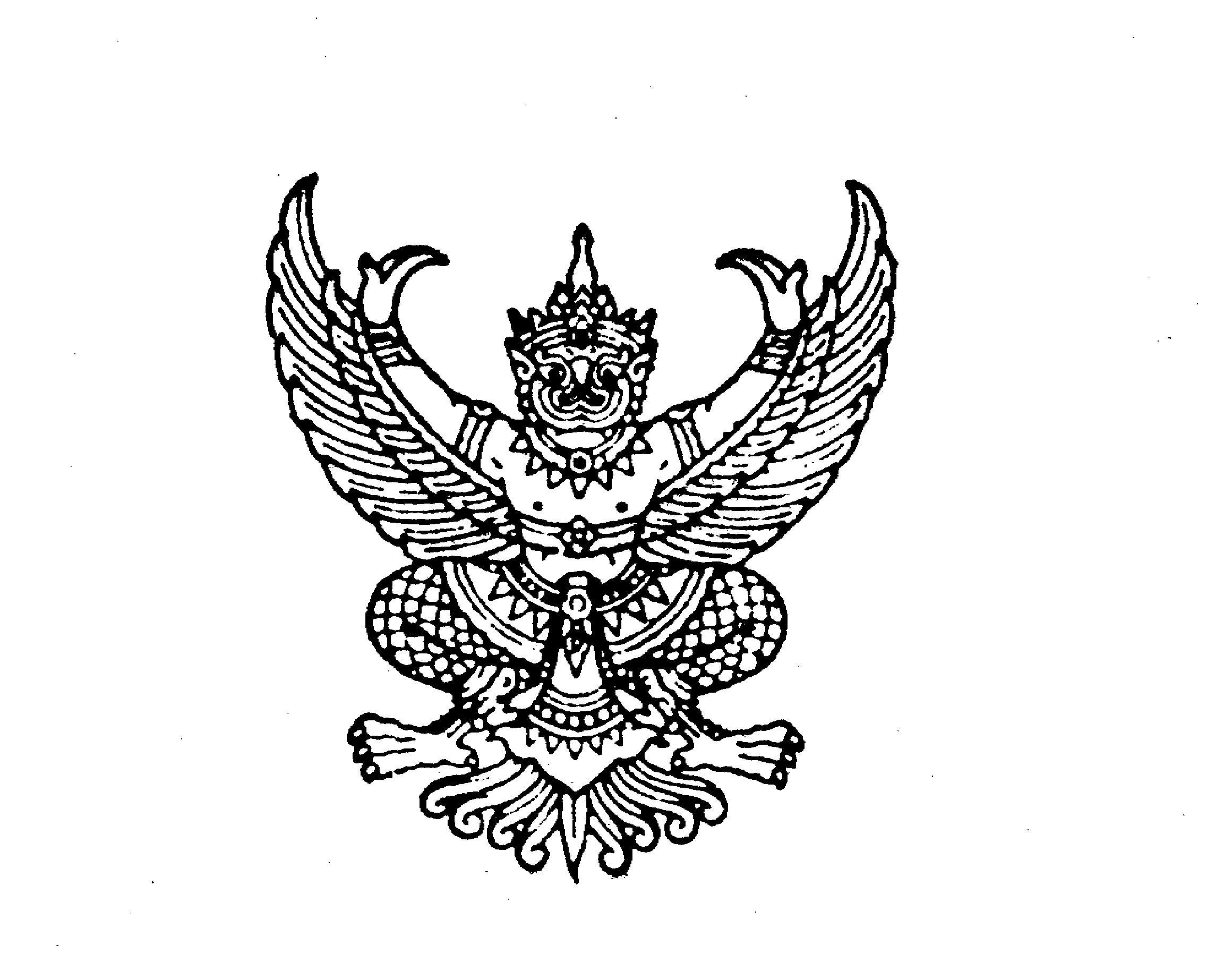 ถึง  สำนักงานส่งเสริมการปกครองท้องถิ่นจังหวัด ทุกจังหวัดตามหนังสือกรมส่งเสริมการปกครองท้องถิ่น ที่ มท 0816.5/ว 2084 ลงวันที่
23 พฤษภาคม 2566 เรื่อง แนวทางการดำเนินการส่งเสริมสนับสนุนการออกกำลังกายและการเล่นกีฬา
ของประชาชนในชุมชนและท้องถิ่น เพื่อให้องค์กรปกครองส่วนท้องถิ่นมีกรอบแนวทางในการจัดทำแผนพัฒนาท้องถิ่นที่สอดคล้องกับแผนพัฒนาการกีฬาแห่งชาติ ฉบับที่ 7 (พ.ศ. 2566 - 2570) และหนังสือกระทรวงมหาดไทย ที่ มท 0211.3/ว 5069 ลงวันที่ 7 มิถุนายน 2566 เรื่อง การขับเคลื่อนการส่งเสริมและพัฒนาการออกกำลังกายและกีฬาเพื่อมวลชนให้เป็นวิถีชีวิต โดยขอให้จังหวัดขับเคลื่อนการส่งเสริม
และพัฒนาการออกกำลังกายและกีฬาเพื่อมวลชนให้เป็นวิถีชีวิตในระดับจังหวัดให้เป็นรูปธรรมและสอดคล้องกับแผนพัฒนาการกีฬาแห่งชาติ ฉบับที่ 7 (พ.ศ. 2566 - 2570) ความละเอียดแจ้งแล้ว นั้นกรมส่งเสริมการปกครองท้องถิ่นพิจารณาแล้วเห็นว่า เพื่อให้การขับเคลื่อนการส่งเสริม
และพัฒนาการออกกำลังกายและกีฬาเป็นไปด้วยความเรียบร้อยและบรรลุวัตถุประสงค์ จึงขอความร่วมมือจังหวัดแจ้งองค์กรปกครองส่วนท้องถิ่นตามบัญชีรายชื่อที่แนบมาพร้อมนี้ ดำเนินการตรวจสอบและปรับปรุงฐานข้อมูลในระบบข้อมูลกลางองค์กรปกครองส่วนท้องถิ่น (INFO) ด้านที่ 7 สังคม ศาสนา วัฒนธรรม
รายการ “สวนสาธารณะ/สถานที่ออกกำลังกาย” ให้ถูกต้อง ครบถ้วนและเป็นปัจจุบัน ภายในวันจันทร์ที่
26 มิถุนายน 2566 เวลา 12.00 น. รายละเอียดปรากฏตาม QR Code ท้ายหนังสือฉบับนี้กรมส่งเสริมการปกครองท้องถิ่น   23  มิถุนายน  ๒๕๖6กองส่งเสริมและพัฒนาการจัดการศึกษาท้องถิ่นกลุ่มงานส่งเสริมการศึกษานอกระบบ ศิลปะ วัฒนธรรม และภูมิปัญญาท้องถิ่นโทร. ๐ - ๒๒๔๑ – ๙๐00 ต่อ 5337ไปรษณีย์อิเล็กทรอนิกส์ saraban@dla.go.thผู้ประสานงาน นายธนกฤต วิเศษฤทธิ์ โทร. 095 294 9299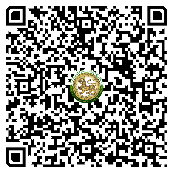 